70ème Fête du château samedi 25 juin - dimanche 26 juin 2016A partir de 11H30 NICE – colline du château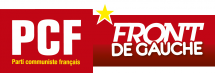 Les débats de la fêteSamedi 25 juin :15H : débat à l’initiative de la MJCF06 (Mouvement des Jeunes Communistes) Les jeunes en politique : une nécessité ! avec la participation de Pierre Moréno (coordinateur national du MJCF), Marie-Lou Bego-Ghina (secrétaire départementale du MJCF06)16H30 : débat en lien avec le mouvement social, à l’initiative de l’UD-CGT – Comment remédier à la précarité ? avec la participation de Gérard Ré, secrétaire départemental de la CGT et des représentants du collectif « jeunes précaires »18H : Révolution numérique : entre menaces et espoirs avec la participation de Yann Le Pollotec, responsable national du PCF au sujet de l’économie numériqueDimanche 26 juin :15H : Quelle politique européenne en matière d’accueil des migrants et des réfugiés ? débat animé par Emilien Urbac,  avec la participation de Pierre Laurent, secrétaire national du PCF, président du PGE Marie-Christine Vergiat, députée européenne Front de Gauche, Angeliki Visliki, membre du secrétariat de Syriza, responsable de l’accueil des réfugiés, Paolo Ferrero, secrétaire national de Refondation Communiste18H : meeting à l’espace DONJON avec PIERRE LAURENT, secrétaire national du PCFNavettes disponibles pour monter à la colline en bas de la montée Montfort, côté port à partir de 11H30.Restauration sur place samedi et dimanche à partir de 11H30Pour prendre contact, remplissez et renvoyez le bon suivant à PCF06 – 6, rue balatchano – 06300 NICE                          (04 93 56 04 00 – fedepcf06@gmail.com)NOM : ………………………………………………………………………………	Prénom : …………………………………………….Adresse : …………………………………………………………………………………………………………………………………………………………………………………………………………………………………………………………………………………………………………………………………………………………………………E-mail : …………………………………………………………………………………..	Tél : …………………………………